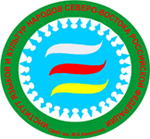 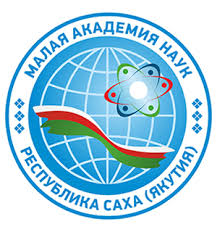 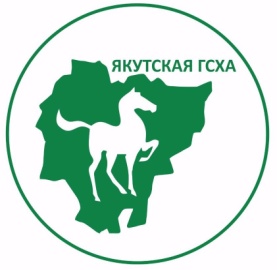 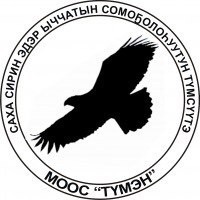 “Түмэн” саха ыччатын түмсүүтэАБ Хотугулуу-Илиҥҥи норуоттарын тылларын уонна култуураларын үнүстүүтэХИБҮ Устудьуоннарын, эдэр учуонайдардарын билимҥэ үлэлэрин салайар салааБилим дьоҕус акадьыамыйатаТыа хаһаайыстыбатын акадьыамыйата                                                              Тэрээһиннэр: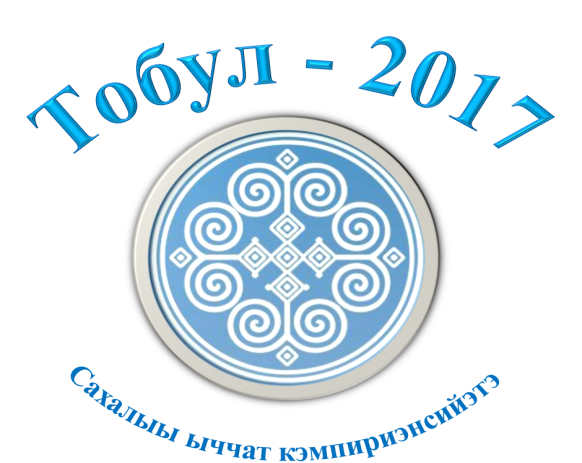 Чинчийэр үлэлэр түмүктэрин кэпсэтии, истии;“Саха тылын билим таһымыгар хайдах сайыннарабытый?” дискуссия;“Таптыыбын төрөөбүт дойдубун” инста-күрэх.Сыала: Саха ыччата чинчийэр үлэтин ийэ тылынан көҥүллүк кэпсиир эйгэтин тэрийии.Соруга: - төрөөбүт тыл билиҥҥи кыһалҕатын быһаарарга, ырытарга ыччаты кытыннарыы;- билим эйгэтигэр саха тылын-өһүн сайыннарыы, туттуллуутун кэҥэтии.Буолар күнэ-дьыла: муус устар 22 күнэ, субуотаҕа 09:00 ч.Сирэ: Дьокуускай к., Кулаковскай аатынан уулусса 48-с дьиэтэ, ХИБҮ КФЕН Үлэ хайысхалара: - Физика-математика билимэ;- Тиэхиникэ билимэ;- Сир туһунан билим;- Мэдиссиинэ уонна биология билимэ;- Тыа хаһаайыстыбатын билимэ;- Тыл үөрэҕин билимэ;- Уйулҕа, иитии-үөрэтии (педагогика) билимэ;- Түмэт (уопсастыба) билимэ;- Алтаай тылларын чинчийэр билим;Кэмпириэнсийэҕэ кыттыы ирдэбилэ:Кыттааччылар: 1-11 кылаас үөрэнээччилэрэ, устудьуоннар, маҕыыстырдар, аспырааннар;Сирэй (очный) уонна кэтэхтэн (заочный) кыттыахха сөп;Үлэ, көрдөрөр матырыйаал (презентация) суруга-бичигэ: сахалыы бичик (шрифт);Дакылааттыыр кэм болдьоҕо: 5-7 мүнүүтэ;Ыстатыйа тиэкиһэ сүрүн ирдэбилгэ булгуччу сөп түбэһиэхтээх (аллара көр);Ирдэбилгэ хоруйдуур, болдьоммут кэмҥэ кэлбит туһааннаах ыстатыйа — РИНЦ таһымнаах электроннай хомуурунньукка киириэ (үөрэнээччилэр эмиэ);Кэмпириэнсийэҕэ кыттыы – босхо.Маны болҕой!Кыттааччы  сайаапкатын, чинчийии хайысхатын, ыстатыйа тиэкиһин МУУС УСТАР 15 КҮНҮГЭР диэри tobulsakha@gmail.com аадырыска ыытыахтаах.Тиэсиһи сахалыы тылбаастыырга ыарырҕатар кыттааччыга Саха тылын истилиистикэ уонна нууччалыы-сахалыы тылбаас хаапыдырата сүбэ-ама буолуоҕа.8(4112) 49 67 50 нүөмэргэ эрийэн билсиҥТиэсис сүрүн ирдэбилэ:1. Кээмэйэ – 1,5-2 сирэйтэн ордуга суох (үлэ аатын, туһаныллыбыт литэрэтиирэтин уонна ойууну ааҕан туран) буолуохтаах. Windows 7 (doc.), буукуба кээмэйэ -12, сириибэ - Times New Roman,  устуруока икки арда – биирдээх (одинарнай). 2. Үлэ аата, кыттааччы толору аата, үөрэнэр сирэ, салайааччытын аата, солото ыйыллар. 3. РИНЦ ирдэбилинэн, үлэ кылгас ис хоһооно уонна күлүүс тыллара – нууччалыы, оттон ыстатыйа сүрүн тиэкиһэ – сахалыы тылынан суруллар. Холобур,Саха тылыгар холбуу тыллары үөрэтииИванов Иван ИвановичХотугулуу-Илиҥҥи бэдэрээлинэй үнүбэрситиэт,АБ Хотугулуу-Илиҥҥи норуоттар тылларын уонна култуураларын үнүстүүтэСалайааччы: тыл үөрэҕин хандьыдаата, дассыан Иванов Иван ИвановичДьокуускай к. Вопросы изучения сложных слов в якутском языкеИванов Иван ИвановичСеверо-Восточный Федераьный УниверситтетИнститут языков и культур народов Северо-Востока РФНаучный руководитель: к. ф. н,. доцент Иванов Иван Ивановичг. ЯкутскАннотация работы: В данной статье рассматривается проблема изучения сложных слов в якутском языке. Сложные слова являются особым феноменом в якутском языкознании, представляющим интерес с различных точек зрения.Ключевые слова: сложные слова, словообразование, устойчивые словесные комплексы, словосочетания, сращение, аббревиация, примыкание, согласование, управление.(кыһыл устуруокаттан ыстатыйа тиэкиһэ сахалыы саҕаланар)3. Туһаммыт литэрэтиирэҕитин алпаабыт бэрээдэгинэн суруйаргыт ирдэнэр. Ааптар араспаанньатын (инициалларын кытары) эбэтэр үлэ аатын (ааптара үстэн элбэх буоллаҕына) иҥнэри (курсив) суруйаҕыт. Манагыраапыйаны туһаммыт буоллаххытына, кинигэ уопсай кээмэйин. Оттон ыстатыйаҕа – бастакы уонна бүтэһик эрэ сирэйдэрин ыйаҕыт. Холобур:1) Афанасьев, П.С. Саха билиҥҥи тыла. Лексикология / П.С. Афанасьев. – Дьокуускай: Саха университетын издательствота, 1996. – 191 с.2) Бочонина В. Умуллубатын, юкагир оттубут кутаатын уота // Илин.1997. №1. С. 2-3.3) Дыырай Бэргэн. – Дьокуускай: Бичик, 2009. – 336 с.4) Молодин В. И. Кресты-тельники Илимского острога / В. И. Молодин. – Новосибирск :Инфолио, 2007. – 248 с. 5) Окорокова В.Б. «Күөдьүйбүт тыл, дьүһүннэммит санаа...» (П.А. Ойуунускай айар үлэтэ) / В.Б. Окорокова. – Якутск: Триада, 2003. – С. 1206) Саха тылын быһаарыылаах тылдьыта = Толковый словарь якутского языка / Под ред. П.А.Слепцова. – Новосибирск, 2004. – 680 с. (Буква А).7) Шабалина И. Д. Мелкая пластика из дерева конца XV–XX вв. в собрании Государственного музея-заповедника «Ростовский кремль» [Электронный ресурс]// Сообщения Ростовского музея. – 2005. – № 15. – URL: http://rostmuseum.ru/publication/srm/015/shabalina01.html (дата обращения 01.06.2010).8) Bazaliiskii V. I.The Neolithic of the Baikal Region on the Basis of Mortuary Materials / V. I.Bazaliiskii// Prehistoric Foragers of the Cis-Baikal, Siberia. – Edmonton:Canadien Circumpolar Institute Press, 2003. – P. 37–50.9) Prehistoric Hunter-Gatherers of the Baikal Region, Siberia. Bioarchaeological Studies of Past Life Ways / Ed. by A. W. Weber, M. A. Katzenberg, Th. G. Schurr. – Philadeiphia : University of Pensylvania Museum of Archaeology and Anthropology, 2010. – 319 p.4. Сигэниини туруорарга кырыылаах ускуопканы туһанаҕыт: [4, 2007,  86 сирэй], [2, 2008]. Уруһуйга сигэнэргэ туруорарга көннөрү ускуопка туттуллар: (1 уруһуй). Үлэҕэ табылыысса киллэрэр буоллаххытына аатын, нүөмэрин ыйаргытын умнумаҥ. Табылыыссаҕа сигэнии маннык буолуохтаах:  (1 табыл.; 3-4 табыл.). 5. Ойууну (уруһуйу, хаартысканы, графигы, диаграмманы) үлэҕит кэннигэр JPG эбэтэр TIFF (кээмэйэ 300 dpi-ттэн элбэҕэ суох буолуохтаах) барыйаанынан киллэриҥ (холобур, 1 сыһыарыы, 2 сыһыарыы о.д.а.). "Таптыыбын төрөөбүт дойдубун" инста-күрэх ирдэбилэ:Instagram ситимҥэ төрөөбүт дойдугут туһунан дьүһүйүү таһаараҕыт (хаартыскаҕыт анныгар дойдугут устуоруйатын, биллиилээх дьонун-сэргэтин, билиҥҥи кэмин, туругун ойуулаан суруйуоххутун сөп). Булгуччу маннык хэштэги туруоруҥ: #tobul2017. Түмүгэ муус устар 22 күнүгэр “Саха тылын билим эйгэтигэр хайдах сайыннарабытый?” дискуссия кэмигэр биллиэҕэ, ону тэҥэ тэрээһин кэмигэр быыстапкаҕа туруоҕа. Кыһаллан-мүһэллэн, ымпыктаан-чымпыктаан ырыппыт, уус-ураннык ойуулаан-дьүһүннээн таһаарбыт кыттааччыны анал бириис күүтэр.Хос быһаарыы:Кэмпириэнсийэ туһунан ыйытыылаах буоллаххытына, tobulsakha@gmail.com аадырыска суруккутун, эбэтэр Борисова Анастасия Анатольевнаны кытта ситимнэһиэххитин сөп: 89140515245 (Бассаап (WhatsApp) ситим үлэлиир). Кытаатыҥ, көхтөөхтүк кыттыҥ!